 The City School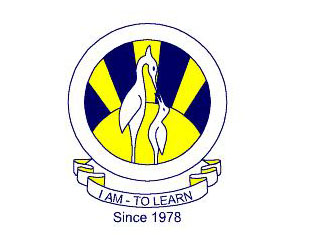  North Nazimabad Boys Campus ATP  CHEMISTRY WORKSHEETClass: 10
Subject: Chemistry
Teacher: Uzma Amer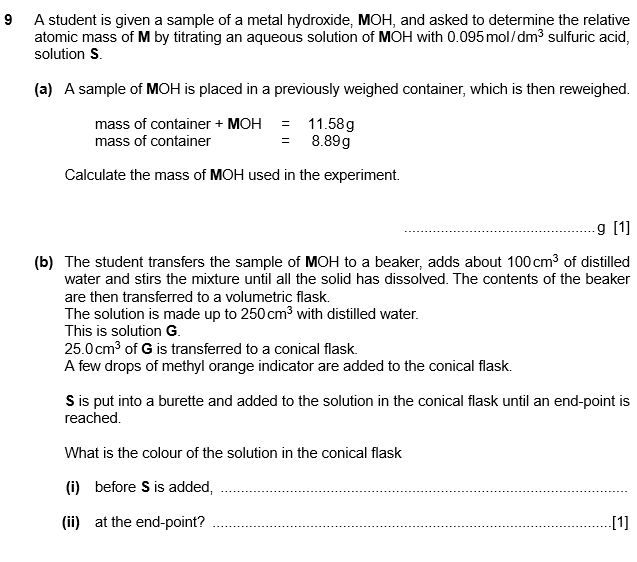 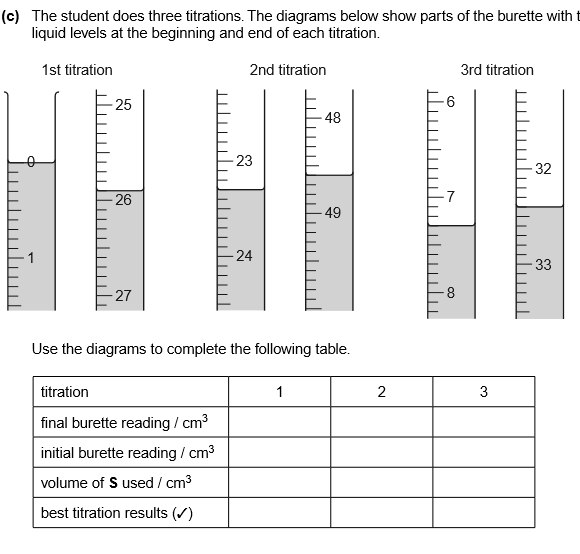 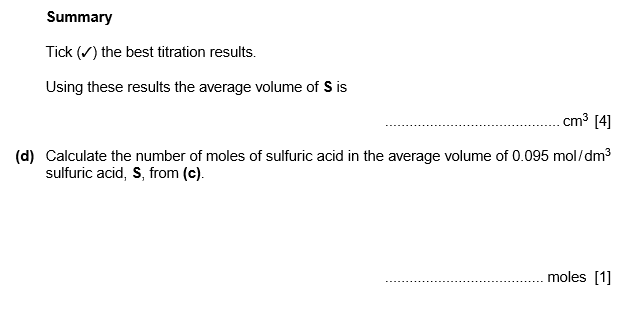 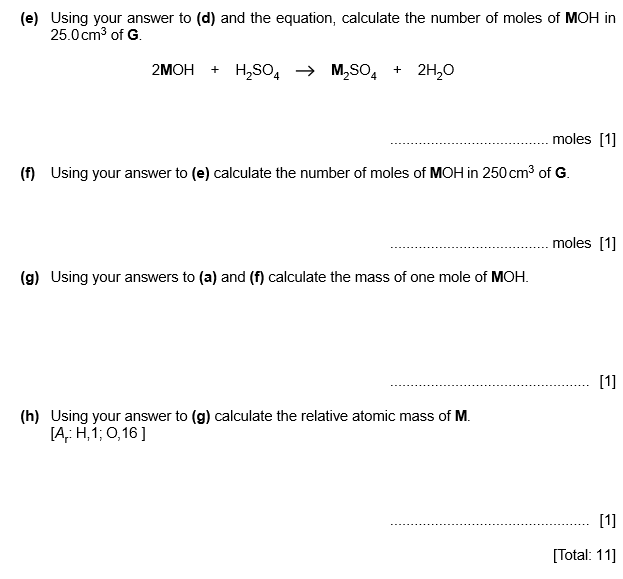 